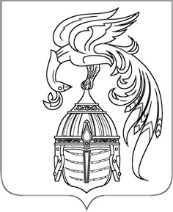 ИВАНОВСКАЯ ОБЛАСТЬАДМИНИСТРАЦИЯ ЮЖСКОГО МУНИЦИПАЛЬНОГО РАЙОНАПОСТАНОВЛЕНИЕ от__________________ №_______-пг. ЮжаОб утверждении Порядка обеспечения новогодними подарками детей военнослужащих и граждан, принимающих участие (принимавших участие, в том числе погибших (умерших)) в специальной военной операции призванных на военную службу по мобилизации и добровольцев в Вооруженные Силы Российской ФедерацииВ целях поддержки семей военнослужащих и граждан, принимающих участие (принимавших участие, в том числе погибших (умерших)) в специальной военной операции Администрация Южского муниципального района  п о с т а н о в л я е т:1. Утвердить Порядок обеспечения новогодними подарками детей военнослужащих и граждан, принимающих участие (принимавших участие, в том числе погибших (умерших)) в специальной военной операции, призванных на военную службу по мобилизации и добровольцев в Вооруженные Силы Российской Федерации (Приложение 1).2. Признать утратившим силу постановление Администрации Южского муниципального района от 12.12.2023 № 1226-п «Об утверждении Порядка обеспечения новогодними подарками детей граждан, принимающих участие (принимавших участие, в том числе погибших (умерших)) в специальной военной операции, призванных на военную службу по мобилизации и добровольцев в Вооруженные Силы Российской Федерации».3. Контроль за исполнением настоящего постановления возложить на заместителя Главы администрации по вопросам социальной сферы, культуры молодежи и спорта.4. Опубликовать настоящее постановление в официальном издании «Правовой Вестник Южского муниципального района» и разместить на официальном сайте Южского муниципального района в информационно-телекоммуникационной сети «Интернет».Глава Южского муниципального района                                   В.И. ОврашкоПриложение 1 к постановлению Администрации Южского муниципального районаот _________________№_______-пП О Р Я Д О Кобеспечения новогодними подарками детей военнослужащих и граждан, принимающих участие (принимавших участие, в том числе погибших (умерших)) в специальной военной операции, призванных на военную службу по мобилизации и добровольцев в Вооруженные Силы Российской Федерации1. Общие положения1.1. Настоящий Порядок устанавливает условия предоставления и порядок обеспечения новогодними подарками детей военнослужащих и граждан, принимающих участие (принимавших участие, в том числе погибших (умерших)) в специальной военной операции призванных на военную службу по мобилизации и добровольцев в Вооруженные Силы Российской Федерации зарегистрированных по месту жительства на территории Южского муниципального района.1.2. В настоящем Порядке используются следующие понятия и сокращения: «дети военнослужащих и граждан, принимающих участие (принимавших участие, в том числе погибших (умерших)) в специальной военной операции призванных на военную службу по мобилизации и добровольцев в Вооруженные Силы Российской Федерации зарегистрированных по месту жительства на территории Южского муниципального района.» – дети в возрасте от 1 года до 14 лет включительно (по состоянию на 31 декабря текущего года), в том числе падчерицы, пасынки, проживающих на территории Южского муниципального района участников специальной военной операции.».«новогодний подарок» - набор кондитерских изделий;1.3. Новогодние подарки предоставляются одному родителю (законному представителю). Новогодние подарки предоставляются однократно в декабре текущего года из расчета один подарок на одного ребенка.1.4. Содержание и состав новогоднего подарка определяется отделом образования Администрации Южского муниципального района.2. Порядок предоставления новогодних подарков2.1. Для получения новогодних подарков:Специалист Администрации Южского муниципального района, отвечающий за работу с семьями военнослужащих и граждан, принимающих участие (принимавших участие, в том числе погибших (умерших)) в специальной военной операции призванных на военную службу по мобилизации и добровольцев в Вооруженные Силы Российской Федерации формирует список на выдачу новогодних подарков не позднее 5 декабря текущего года, с указание данных родителей (законных представителей) и детей с указанием даты рождения.2.2. Отдел образования Администрации Южского муниципального района (при необходимости подведомственные Отделу образования образовательные учреждения):- осуществляет закупку новогодних подарков в количестве, определенном в заявке на выделение средств из бюджета;- в соответствии с утвержденным графиком производит выдачу отделу по делам культуры, молодежи и спорта Администрации Южского муниципального района новогодних подарков в срок до 25 декабря текущего года на основании акта приема-передачи и доверенности на получения материальных ценностей.2.3. Отдел по делам культуры, молодежи и спорта Администрации Южского муниципального района осуществляет выдачу новогодних подарков на основании ведомостей, составленных в произвольной форме, с указанием даты получения новогоднего подарка, Ф.И.О. ребенка, даты рождения ребенка (число, месяц, год), Ф.И.О. родителя (законного представителя).2.4. Выдача новогодних подарков производится родителям (законным представителям) при предъявлении паспорта и документов ребенка (свидетельство о рождении или паспорт).2.5. Основанием для отказа в предоставлении новогоднего подарка является:- несоответствие статуса ребенка, указанному в пункте 1.2. настоящего Порядка;- предоставление неполных и (или) недостоверных сведений.2.6. В случае наличия по состоянию на 15 января года следующего за отчетным нереализованных новогодних подарков вопрос об их распределении решается Администрацией Южского муниципального района. 